Краснодарский крайСтароминская МБОУ СОШ № 9Грудьева Н.А., учитель искусстваРождественских З.В., учитель биологииИнтегрированный урок искусства и биологии для 8 класса«Модный приговор»Обобщающий урокЦель: выяснить положительное и отрицательное влияние модных тенденций на здоровье человекаЗадачи:выяснить влияние моды на здоровье человека.выяснить роль украшений в жизни человека;учить доказывать своё мнение в дискуссии, споре;воспитывать чувство прекрасного.Оборудование: мультимедийный проектор, учебные муляжи скелета, уха, микроскоп, образцы косметики, туфли на высоком каблуке, сережки, фото татуировок,  пирсинга.Описание урока.Урок проводится в  форме суда над предметами. С ребятами заранее обговаривается форма проведения урока. Распределяются роли. Класс делится на судей, адвокатов, прокуроров, суд присяжных.Адвокаты и прокурор строят свою защиту, обвинение на знаниях, которые они найдут в учебнике «Биология» 8 класс, журналах, книгах, энциклопедиях. Заранее обговаривают с  учителем по  искусству и биологии свои версии защиты – обвинения (при этом мнение учителя не должно навязываться, педагоги могут откорректировать речь, помочь в приобретении нужных сведений)Эксперты готовят материал для экспертизы вид косметики под микроскопом.Ход урока1.Организационный момент.2. Основной этап.Учитель искусства.Сегодня у нас необычный урок.  Мы продолжаем с вами разговор о красоте, вернее о том, как человек себя украшает.  Учитель биологии.       Косметика, высокий каблук, татуировка, пирсинг – непременные спутники современного человека. Красиво, модно, а не вредно. Мы гонимся за модой, делаем в ухе очередной прокол и не задумываемся о своём здоровье. Учитель искусства. Итак, наш урок начинается.  Прошу заседание «Модного приговора» считать открытым, судей занять своё место, суд присяжных, свидетели займите свои места.Судья 1. Слушается дело № 1. Обвиняемый по делу «каблук». Внести обвиняемого.(На скамье обвинения туфли на высоком каблуке) Предлагаю прокурору и адвокату занять свои места. Речь предоставляется адвокату.Адвокат. Спасибо. История моего подзащитного началась давным-давно. Первое упоминание о каблуках принадлежит приблизительно к 4000 до н.э. Наши любимые каблуки родом из Египта! Обувь с каблуком носили простые землепашцы! Благодаря каблукам они лучше передвигались по рыхлой земле! Вот кому мы обязаны появлением обуви на каблуках, без которой невозможно представить ни одну женщину!В 1950 г итальянский модельер Сальваторе Ферргамо изобрёл знаменитую шпильку.Сейчас же ни одна девушка не может представить себя без обуви на каблучке, будь то очень маленький каблук, или 15 сантиметровая шпилька. Конечно, многие предпочитают балетки или обувь на плоской подошве, поскольку порой она удобнее. Но в обуви на каблуке любая женщина чувствует себя увереннее и привлекательнее.Если у женщины в шкафу не найдется, хотя бы одной пары обуви на высоком каблуке, ее сложно назвать настоящей женщиной. Женская ножка на каблуках становится длиннее, красивее. Да и сама женщина преображается, плечи расправляются, и походка становится уверенней. Посмотрите слайды.Прокурор: Обвиняемый весьма опасный тип. Многие ученые считают, что постоянное ношение каблуков в достаточной степени вредит организму. Во время длительной ходьбы на высоких каблуках усиливается давление на позвоночник, что приводит либо к его искривлению, либо к смещению таза и позвонков, а также может вызвать воспаление органов малого таза и пищеварительной системы. Кроме этого очень страдают стопы. Из-за высокого подъема, что бывает на многих туфлях со шпилькой упор идет на переднюю часть стопы, отчего ходьба получается практически на носочках. После такой колоссальной нагрузки затрудняется работа суставов, и страдают мышцы. И самое банальное, из-за потери равновесия на каблуках можно просто упасть и вывихнуть ногу или получить ушиб. А постоянное напряжение икроножных, тазовых и бедренных мышц, которое испытывает нога при ходьбе, может обернуться судорогой. Для людей страдающих артритом, варикозным расширением вен, беременным женщинам от каблуков просто придется отказаться ради своего дальнейшего здоровья.Для подростков ношение обуви на высоком каблуке влечёт за собой нарушение осанки, деформацию стопы и неправильное развитие свода стопы.Адвокат:Однако, говоря о высоких каблуках нельзя забывать и о том, что полное их отсутствие на обуви может принести не меньший вред, чем высокая шпилька. Главное — это необходимо знать меру в длительности ношения высокого каблука и не злоупотреблять этим. На какое-то знаменательное и важное в жизни событие можно надеть обувь на шпильке, а вот на каждый день не стоит этого делать. Для повседневной обуви подойдет модель с устойчивым, толстым каблуком средней длины, 5-6 см. В таких туфлях удобно ходить целый день, да и особого напряжения на стопы, как от шпильки они давать не будут.Судья 2.  Принимаем решение по данному делу.Обвиняемого признать виновным:1) в нарушении развития скелета;2) деформации стопы;3) в нарушении кровообращения в мышцах. Оправдать по пунктам:1) придает завершённость костюму;2) делает красивей осанку женщины;3) увеличивает рост людям низкого роста;4)делает женщину привлекательной.Судья 1. Слушается дело № 2: Сережки - красота или вред здоровью. На скамье обвинения серёжки. Прокурор вам словоВыступление прокурора.Большинство женщин, прокалывающих уши, считают, что эта процедура ведёт к красоте. Но, оказывается, это рискованная манипуляция, которая способна привести к непредсказуемым последствиям. Об этом каждый раз предупреждают медики. Вот что они говорят: «На мочке уха находятся 11 точек, связанных с глазами, зубами, языком, мышцами лица, внутренним ухом. Неудачный прокол может задеть такую точку и вызвать раздражение связанного с ней органа. А если дужка сережки сделана не из благородного металла или сплава, то раздражение может оказаться длительным, в результате, ухудшается зрение, болят зубы. О том, что ухо – специфический орган в нашем организме, было известно еще в середине прошлого века. Тогда французский врач Поль Ножье  предположил, что ухо представляет собой копию человеческого зародыша, на которую проецируются органы и части тела. Позже эта теория легла в основу аурикулотерапии - одной из самых востребованных методик рефлекторного лечения. Приверженцы данной науки говорят, что, прокалывая и разрезая ушную мочку или дергая за ухо своего ребенка, вы можете причинить заметный вред его здоровью. А те, кто носит сережки, постоянно раздражают свой желчный пузырь.               Кроме этого, прокалывание ушей провоцирует падение зрения. А проколы чуть ниже середины мочки и ближе к щеке, которые смотрятся наиболее привлекательно, как раз попадают в точку, «отвечающую» за близорукость, глаукому и конъюнктивит.Судья 3. Защита, вам предоставляется  слово. Адвокат: Фильм – презентация.Красивые серьги для очаровательных женщин.  Редко встретишь женщину, которая не носит серьги. Популярность этого вида украшения известна еще с древности. Первобытные люди и дикие племена использовали способ прокалывания ушей, носа и губ для украшения их изделиями из природного камня, металла, дерева, при этом украшали серьги большей частью мужское тело, а не женское. Сегодня можно с уверенностью сказать, что красивые серьги никогда не выйдут из моды. Серьги могут полностью изменить женский образ. Они могут стать дополнением к созданному имиджу, подчеркнуть особенности внешности или одежды. Мы никогда не покупаем серьги просто так, они должны нам нравиться и соответствовать задуманному образу.Например, длинные серьги удлиняют шею и лицо, а угловатые серьги делают лицо боле острым. Маленькие сережки придают кокетливости, их рекомендуется носить молодым женщинам, девочкам, подросткам, а серьги более крупные лучше смотрятся на женщинах взрослых, полных и высоких. Серьги с бриллиантом или изумрудами в золотой и платиновой оправе подчеркивают статус их владелицы и ее состоятельность, они идеально подходят для вечернего выхода «в свет», а не для повседневного ношения.В мочке уха сконцентрирована масса нервных окончаний, акупунктурная стимуляция которых активно действует на значительный ряд важнейших органов. Это воздействие, совершаемое при раскачивании сережек в процессе движения обладательницы, замечено было еще древними целителями. Неслучайно в древнерусских селениях сделавшим первые шаги девчушкам продевались в крохотные ушки забавные продолговатые сережки с яркими цветными камешками. Судья 2. Кто из свидетелей может  дополнить речи наших выступающих.Свидетель. Согласно проверенным наблюдениям у тех, кто носит серьги из белого золота или другого драгоценного сплава с камнями красного цвета улучшаются процессы кровообращения, редко случаются головные боли, повышается активность. Насыщенно красные рубины и гранаты – помощники в борьбе за сохранение здорового лоска и нежного цвета кожи. Янтарь, в цвете которого отражены солнечные блики, стимулирует тонус, способствует выводу вредоносных шлаков. Драгоценные минералы синего цвета: сапфиры, аквамарин, лазурит минимизируют невралгическую боль. Тем, у кого ослаблено зрение, часто утомляются глаза, рекомендуется купить серьги с зеленым хризопразом, изумрудом или хризолитом. Зеленые драгоценные минералы также помогают противостоять скачкам артериального давления и проявлениям аритмии.Судья 3.Выносим приговор. Подсудимая невиновна. Разрешена к ношению и украшению внешнего облика человека.Судья 1. Приступаем к рассмотрению дела № 3 «Косметика». Обман, иллюзия или настоящая красота. Адвокат обвиняемой прошу приступить к делу.Адвокат. Первую помаду нашли на археологических раскопках первобытных поселений, и как не странно эта помада состояла из жиров и красителей. В Древнем Египте был написан первый трактат о косметике – его длина была более 2 метров. В нем были подробно описаны составляющие кремов, благовоний и много другого. Этими рецептами можно пользоваться и сегодня в домашних условиях. Древнеегипетский жрецы уже разделяли косметику на декоративную и лечебную. Интересный факт: подводка для глаз предназначалась как для мужчин, так и для женщин. С помощью ее глаз не воспалялся от песка. Древние греки больше интересовались косметикой лечебной, чем декоративной. У Римлян же во всю процветала косметика декоративная. Традиции ухода за лицом и телом никогда не прерывались  на  Руси. Сырьем для изготовления косметических средств были травы и продукты питания. Румянились на Руси свеклой, а брови чернили угольком. Никакой химии, только польза.Декоративная косметика - это не просто способ привести себя в порядок, это еще и своеобразная игра, поднимающая настроение, дающая возможность бесконечное число раз экспериментировать над своей внешностью, постоянно меняться. И, я считаю, нет причин отказываться от этих приятных моментов нашей жизни. Ведь современная декоративная косметика производится с использованием всех последних достижений науки и многократно тестируется, поэтому навредить коже может лишь просроченная или заведомо некачественная продукция. Времена, когда помада фактически представляла собой смесь продуктов нефтеперегонки и необработанных жестких пигментов (обычно оксидов металла), давно прошли. Теперь производители применяют натуральные воски, а все пигменты "одеты" в оболочки, в которых силиконы чередуются с витаминными и питательными добавками. Конечно, нанося макияж, ждать от него лечебного эффекта не стоит, однако с защитными функциями он вполне справляется. Косметика - инструмент женщины, для подчеркивания своей неповторимости и индивидуальности. Кроме стрижки и маникюра, грамотное использование декоративной косметики способно наделить любую женщину не только внешней привлекательностью, но и уверенностью в себе.Прокурор: Обвиняется в преднамеренном обмане, скрывает настоящее лицо. Вредит здоровью.Весьма широкий спектр потребительской косметики содержит химические вещества, мягко говоря, не полезные для организма. Несмотря на постоянный строгий контроль за концентрациями этих составляющих и общим качеством продукции, такие компоненты, как фитоэстрогены, фенолы или соли фталевой кислоты, даже в малых количествах способны негативно влиять на состояние здоровья. Так, в юном женском организме указанные вещества могут задерживать, но чаще всего активируют процесс полового созревания.Декоративная косметика, у которой давно истек срок годности, может нанести коже непоправимый вред. Модная тенденция в косметике – натуральные декоративные средства. И все бы хорошо, но натуральная косметика имеет очень небольшой срок годности. Женщины же, не принимая это указание во внимание, подолгу используют натуральный крем или скраб, а взамен вместо красивой кожи «зарабатывают» прыщи и пятна.
     Итак, основными аргументами  вреда декоративной косметики являются, конечно же,  аллергические реакции и негативное влияние этой косметики на кожу, процессы преждевременного старения. Объясняется это тем, что помимо, рекламируемых натуральных компонентов в декоративной косметике содержатся также и довольно опасные и вредные химические элементы и соединения, которые уж никак не делают женщину красивее. Красота -  штука не дешёвая. Косметика качественная и натуральная – стоит совсем не дешево. Как скудеют мужские кошельки после похода прекрасной половины в магазины косметики.Адвокат. Желание женщины быть красивой и приукрасить то, чем наградила её матушка природа вполне естественно и объяснимо. Ведь с помощью использования декоративной косметики мы не только прячем свои недостатки, но и подчёркиваем достоинства. Косметичка настоящей женщины иногда напоминает настоящий арсенал косметического оружия – здесь можно найти, всё что угодно, и тушь, удлиняющую ресницы, и помаду, делающую женские губы такими соблазнительными, и румяна, придающие нам здоровый румянец, и тени, подчёркивающие глубину наших глаз, и тональный крем – маскирующий недостатки кожи лица. Если женщине сказать, что ей необходимо от этого всего отказаться, это повергнет её в настоящий шок и ужас, ведь мы так привыкли к тому, что прежде, чем появиться на людях, необходимо нанести макияж на лицо. Без него мы как будто «не одеты», на нас как будто нет лица.Судья 2. Кто-нибудь из свидетелей желает высказаться по данному вопросу. На нашем заседании присутствует эксперт – криминалист прошу вас.Эксперт.  Рассмотрим некоторые косметические средства под микроскоп. Научный подход поможет нам прийти к нужному выводу.Судья 3. Выслушав все «за» и «против» суд принимает решение. Обвиняемая виновна частично. Не всё зависит только от самой подсудимой. Здесь вина человека, его понятия красоты. Во всем нужна мера, тогда будет гармония и красота. Дело закрыто, решение суда обжалованию не подлежит.Судья 1. Слушается следующее дело № 4. Метка, которая остаётся с тобой на всю жизнь. Татуировка сегодня на скамье подсудимых. Слово предоставляется адвокату.Адвокат. Искусство украшать себя тату можно считать одним из древнейших. История татуировки насчитывает не менее 6000 лет. Самые древние татуировки найдены при раскопках египетских пирамид. Мумиям около четырех тысяч лет, но рисунки на высохшей коже хорошо видны. Древние египтяне почитали искусство тату и, благодаря торговым связям, научили украшать собственные тела жителей Персии, Греции и Крита.По мнению исследователей, татуировки появились ещё в эпоху первобытного общества. Она служила не только украшением, но и знаком племени, рода, тотема, указывала социальную принадлежность ее обладателя, служила маскировкой во время охоты, а также наделялась магической силой.Тату применяли на протяжении многих веков, его использовали для клеймения рабов и преступников. Так, например, в Европе шулерам ставили знак в виде шестигранника, браконьерам - в виде рогов, осуждённым на галеры - надпись "GAL", пожизненно осужденным на исправительные работы - "TFP". В России клеймили рабов, сосланным в Сибирь наносили буквы "КТ".Сегодня всё чаще стали делать декоративные наколки. С помощью татуировки человек стремится выделиться из своего окружения, выразить свое внутреннее "я".Прокурор:Практически, на каждом углу специализированные салоны приглашают нанести рисунок на своё тело и стать ярким, броским  оригинальным, выделиться из толпы. Но, действительно ли эта дань моде так безвредна? Об этом всё мы с вами сегодня и поговорим…Национальной медицинской службой Португалии были проведены исследования подтвердившие связь между нанесением на тело татуировок и наколок и появлением в последствии различных аллергических реакций, раздражений и экзем. Виной тому состав красителей, используемых при нанесении татуировок на тело. В него входят достаточно опасные вещества, денатураты, метанол, метиловый спирт, альдегиды, этиленгликоль, сур актанты. Все это достаточно мало полезные, а скорее вредные вещества. К тому же, сами красители – достаточно сильные аллергены, которые попав в кожу, могут спровоцировать развитие аллергии, длиною в оставшуюся жизнь, как на солнцезащитные кремы, так и на болеутоляющие средства, ткани синтетики, косметику, которые содержат аналогические компоненты. Поэтому, нанося на своё тело оригинальное изображение, будьте готовы к тому, что уже через несколько месяцев вы сможете стать постоянным пациентом своего дерматолога с кожным заболевание хронической или острой формы. Сама процедура нанесения на тело также не внушает особого доверия. Лишь при соблюдении полной и абсолютной стерильности вы сможете избежать заражения многими потенциально опасными смертельными заболеваниями, начиная от заражения крови и заканчивая гепатитом и СПИДом. А вот медики из Австрии компетентно утверждают о том, что такое увлечение украшением своего тела изображениями может вылиться в раковые опухоли и онкологические заболевания кожи. Милый дракончик на плече, оказывается, таит в себе столько опасностей для жизни и здоровья…Ещё один минус, это эстетический вид татуировки с годами имеет свойство меняться, немного выцветать и расплываться по контурам, к тому же наша кожа не всегда, к сожалению, будет оставаться упругой и молодой. И то, что на пляже сегодня притягивает восхищённые взгляды, лет через десять сможет явно напугать своими бесформенными и расплывшимися контурами. Так что татуировка остаётся с вами навсегда, ещё раз взвесьте такое соседство…Минутный порыв нанести на своё тело имя любимого или причудливый знак может не только изменить вашу судьбу (особенно, если вы с этим любимым потом расстанетесь), но и отразиться на вашем здоровье. Поэтому, ещё раз взвесьте все «за» и « против»  этой косметологической процедуры… Судья 1.  Послушаем мнение присяжных по данному делу. Суд присяжных ваш приговор подсудимой, огласите решение.Виновна___ голосовНевиновна___ голосов.Судья 3. Заседание  «Модного приговора» закрыто. Спасибо за внимание. Прошу всех помнить: Человек   всегда себя как-то украшал, эта потребность появилась раньше и проявилась сильнее потребности в одежде.  И сейчас  по миру разбросано достаточно племен, единственная одежда которых — какое-нибудь кольцо в носу. В потребности украшать себя,  человек  схож  с самой природой, которая изрядно преуспела на  этом  поприще. Но на человеке украшение   не   вырастает, оно    привносится    извне, приходит, как гость. Учитель биологии.  Но не забывайте о своём здоровье. Здоровье – самый драгоценный клад, что дан человеку. Литература к урокуД.В. Колесов, Р.Д. Маш, И.Н. Беляев  Биология. Человек 8 класс            2.   Г. П. Сергеева, И. Э. Кашекова Е. Д. Критская  Искусство 8—9 классы Источники1. http://babilon.md/2012/07/kabluk-istoriya-poyavleniya/2. http://luxcosmetics.com/istoriya.html3. http://www.inmoment.ru/beauty/fashion/earrings.htmlИспользуемые фильмыПрограмма «Среда обитания. Косметика».Презентации детей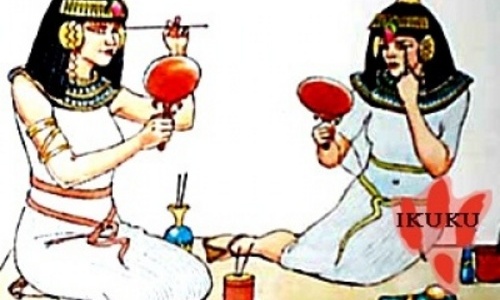 